ZGŁOSZENIE ZAMIESZCZENIA OFERTY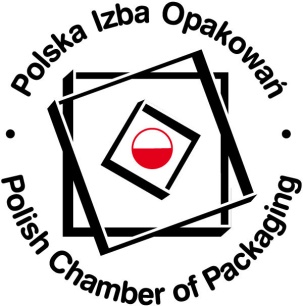 w WIELKIM KATALOGU BRANŻY OPAKOWANIOWEJ(przesłać na adres: info@pio.org.pl do 15 grudnia 2017 r.)Wyrażamy zainteresowanie zamieszczeniem oferty firmy ………………………………………………… 
w wydawanym przez Polską Izbę Opakowań WIELKIM KATALOGU BRANŻY OPAKOWANIOWEJ.Wpis podstawowy (wpis z danymi i logo firmy,  ofertą produktową firmy – wersja polska i angielska, po 500 znaków każdy)  format A5, pełny kolor , wg załączonego wzoru.Wpis rozszerzony  (wpis podstawowy + reklama graficzna w formacie A5, pełny kolor, razem 2 strony A5).Prosimy o zamieszczenie naszej oferty w rozdziale:Opakowania i materiały opakowanioweMaszyny i urządzenia do pakowania i produkcji opakowańSurowce, półprodukty i materiały pomocnicze do produkcji opakowańUsługi opakowanioweUsługi badawcze i kształcenie kadrInne (promocja, reklama, wydawnictwa)*Koszt zamieszczenia materiału :Wpis podstawowy - 500 zł netto ( 1 strona A5)Wpis rozszerzony -  1200 zł netto ( 2 strony A5)Firmy zrzeszone w Polskiej Izbie Opakowań otrzymują bezpłatnie pakiet podstawowy w ramach składki członkowskiej. Koszt pakietu rozszerzonego dla członków Izby – 600 zł netto Osoba do kontaktu: nazwisko i imię, (tel, adres, e-mail)…………………………………………………………………………………………………………………………………………………………………………………………………………………………………………………………………………………………………………………………………………..				…………………..………………………………………….          /Pieczątka firmy/				                        /Data i podpis osoby upoważnionej/* prosimy o zaznaczenie właściwego wariantuW przypadku wątpliwości prosimy o kontakt z biurem Polskiej Izby Opakowań: Marzenna Kobylarz tel: 22 842 20 11 w 56, info@pio.org.pl